Mississippi Valley State University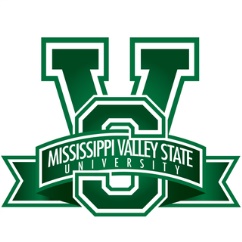 Department of Mass CommunicationMajor: Speech CommunicationCatalog Year:  2017-2019Name:					ID:					GPA:*You must have at least C in EN 101 and EN 102 and Literature courses.  You may have D in electives.  You must have at least C in all your major courses.*Departmental Exit ExaminationUpdated 09/03/2019											Degree RequirementsDetailsTotal Credit Hours120Grade Point Average (GPA)2.0 GPAResidency RuleComplete 25 percent of semester hours at Mississippi Valley State UniversityAcademic AdviserSemester 1Course NumberCredit HoursNeededSemester OfferedGrade EarnedAlso AllowedPre/Co-requisiteCoursesFreshman CompositionEN 1013FallHistory 3FallMath3FallPE or HL or MS2/3FallTH or MU or AR Appreciation3FallFreshman SeminarFY 101SP191 1FallSemester 2Course NumberCredit HoursNeededSemester OfferedGrade EarnedAlso AllowedPre/Co-requisiteCoursesFreshman CompositionEN 1023SpringHistory3SpringFundamentals of Public SpeakingSP 2013SpringIntroduction to Data ProcessingCS 1113SpringFreshman SeminarSP 1921SpringSemester 3Course NumberCredit HoursNeededSemester OfferedGrade EarnedAlso AllowedPre/Co-requisiteCoursesHumanities or Social Science3FallNatural Science3/4Fall Literature3Fall Survey of Human CommunicationSP 3013Fall Issues in CommunicationSP 3403FallSemester 4Course NumberCredit HoursNeededSemester OfferedGrade EarnedAlso AllowedPre/Co-requisiteCoursesHumanities or Social Science3SpringNatural Science3/4SpringLiterature3SpringSmall Group CommunicationSP 3103SpringAdvanced Public SpeakingSP 4003Spring Introduction to Mass Comm.MC 3253SpringSemester 5Course NumberCredit HoursNeededSemester OfferedGrade EarnedAlso AllowedPre/Co-requisiteCoursesBusiness & Prof CommunicationsSP 4053FallNonverbal CommunicationSP 4203FallPersuasionSP 4303FallMedia WritingMC 3003FallElectives3FallSemester 6Course NumberCredit HoursNeededSemester OfferedGrade EarnedAlso AllowedPre/Co-requisiteCoursesInterpersonal CommunicationsSP 4103SpringInterviewingSP 4253Spring Organizational CommunicationSP 4353Spring Intercultural CommunicationSP 4403SpringElectives6SpringSemester 7Course NumberCredit HoursNeededSemester OfferedGrade EarnedAlso AllowedPre/Co-requisiteCoursesActing ITH 3053FallSenior Project ResearchSP 4492FallSenior SeminarSP 4911FallElectives9FallSemester 8Course NumberCredit HoursNeededSemester OfferedGrade EarnedAlso AllowedPre/Co-requisiteCoursesDirecting for TheaterTH 3123SpringSenior Project PaperSP 4501SpringSenior SeminarSP 4921SpringElectives 9Spring 